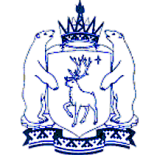 ДЕПАРТАМЕНТ ТАРИФНОЙ ПОЛИТИКИ, ЭНЕРГЕТИКИИ ЖИЛИЩНО-КОММУНАЛЬНОГО КОМПЛЕКСА ЯМАЛО-НЕНЕЦКОГО АВТОНОМНОГО ОКРУГАПРИКАЗ«25» мая 2023 г.                                                                                                   № 147-т                                                                г. СалехардПроведена государственная регистрация нормативных правовых актовЯмало-Ненецкого автономного округа 25 мая 2023 годаРегистрационный № 189О согласовании льготных тарифов на перевозки пассажиров и багажа автомобильным транспортом по муниципальным маршрутам регулярных перевозок в границах территории муниципального округа Надымский район Ямало-Ненецкого автономного округаВ соответствии с Федеральным законом от 13 июля 2015 года № 220-ФЗ «Об организации регулярных перевозок пассажиров и багажа автомобильным транспортом и городским наземным электрическим транспортом в Российской Федерации и о внесении изменений в отдельные законодательные акты Российской Федерации», Законом Ямало-Ненецкого автономного округа от 
14 декабря 2007 года № 124-ЗАО «Об установлении цен (тарифов) и осуществлении регионального государственного контроля (надзора) за применением подлежащих государственному регулированию цен (тарифов) на товары (услуги) в Ямало-Ненецком автономном округе», постановлением Правительства Ямало-Ненецкого автономного округа от 25 декабря 2013 года № 1081-П «О департаменте тарифной политики, энергетики и жилищно-коммунального комплекса Ямало-Ненецкого автономного округа» 
п р и к а з ы в а ю:1. Согласовать льготные тарифы на перевозки пассажиров и багажа автомобильным транспортом по муниципальным маршрутам регулярных перевозок в границах территории муниципального округа Надымский район Ямало-Ненецкого автономного округа, в следующих размерах:1.1. в границах территории города Надым:- за перевозку 1 пассажира - 28 рублей (при безналичном расчете), 30 рублей (при наличном расчете);- за провоз 1 места багажа - 28 рублей (при безналичном расчете), 30 рублей (при наличном расчете);- стоимость месячного проездного билета для учащихся общеобразовательных школ и профессиональных образовательных организаций - 900 рублей;- стоимость месячного проездного билета для пассажиров, за исключением учащихся общеобразовательных школ и профессиональных образовательных организаций - 1 800 рублей.1.2. в границах территории поселка городского типа Пангоды:- за перевозку 1 пассажира - 28 рублей (при безналичном расчете), 30 рублей (при наличном расчете);- за провоз 1 места багажа - 28 рублей (при безналичном расчете), 30 рублей (при наличном расчете).2. Признать утратившими силу:приказ департамента тарифной политики, энергетики и жилищно-коммунального комплекса Ямало-Ненецкого автономного округа от 12 марта 2015 года № 37-т «О согласовании льготных тарифов на перевозки пассажиров и багажа общественным автомобильным транспортом в городском сообщении на территории муниципального образования город Надым»;приказ департамента тарифной политики, энергетики и жилищно-коммунального комплекса Ямало-Ненецкого автономного округа от 05 декабря 2019 года № 203-т «О согласовании льготных тарифов на перевозки пассажиров и багажа автомобильным транспортом по муниципальным маршрутам регулярных перевозок на территории муниципального образования поселок Пангоды».3. Настоящий приказ вступает в силу с 01 июля 2023 года.Директор департамента тарифной политики, энергетики и жилищно-коммунального комплексаЯмало-Ненецкого автономного округа				             Д.Н. Афанасьев